Студенти спеціальності "Спеціальна освіта" провели благодійну ярмарку з метою збору коштів для дітей. Дякуємо за чудову новорічну атмосферу та смачні делікатеси.https://www.facebook.com/groups/620047358385908/permalink/1170208850036420/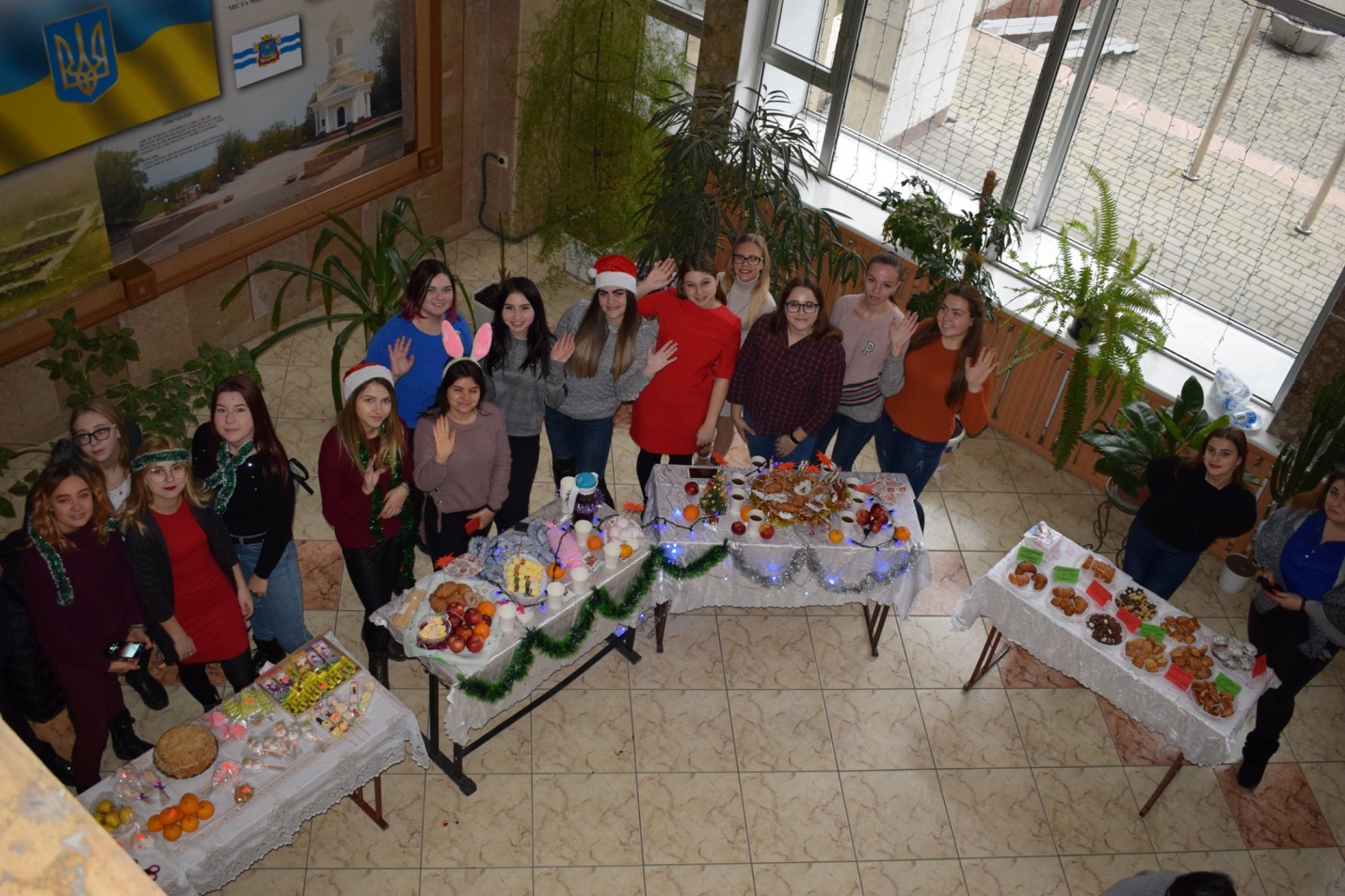 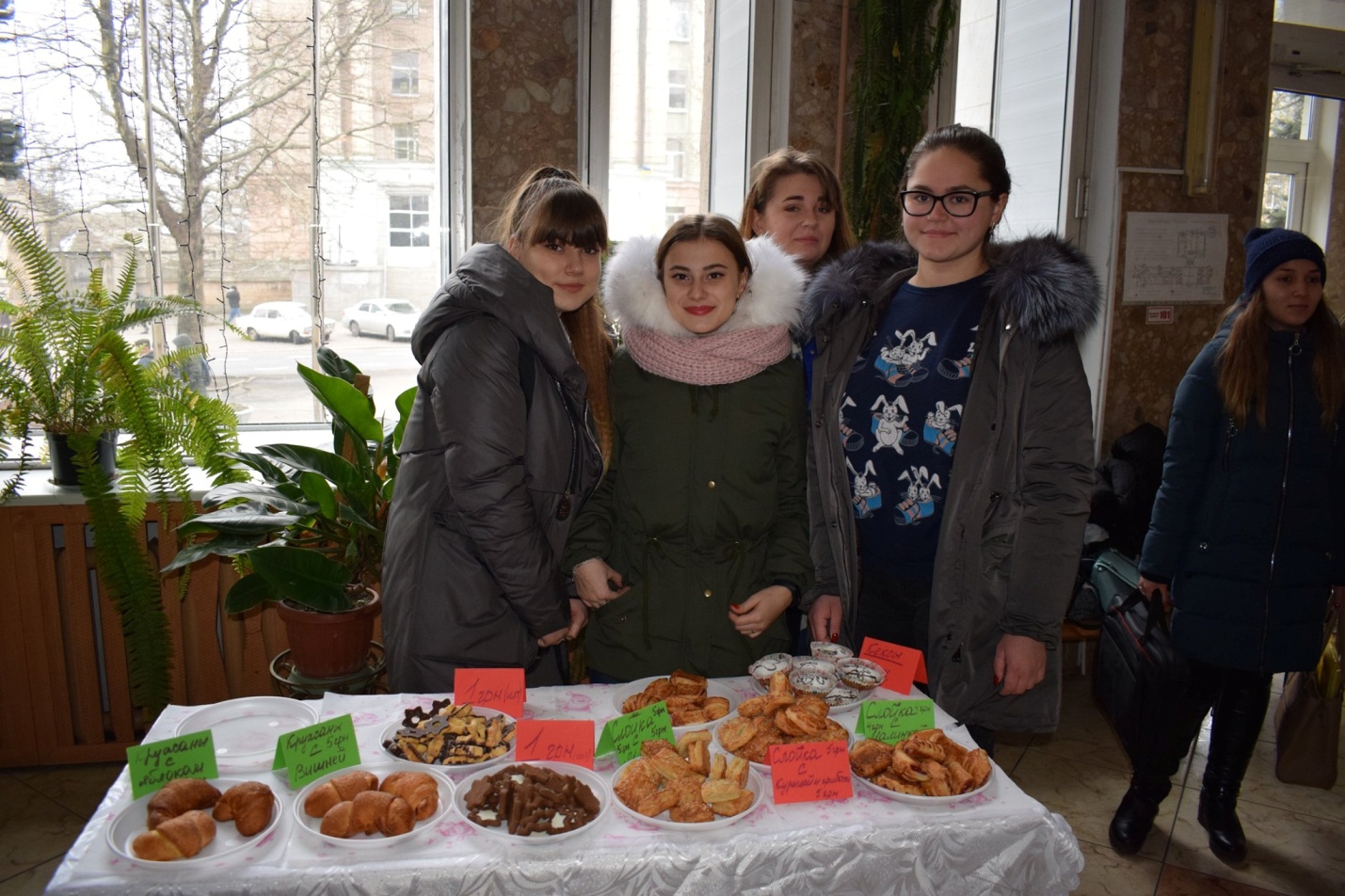 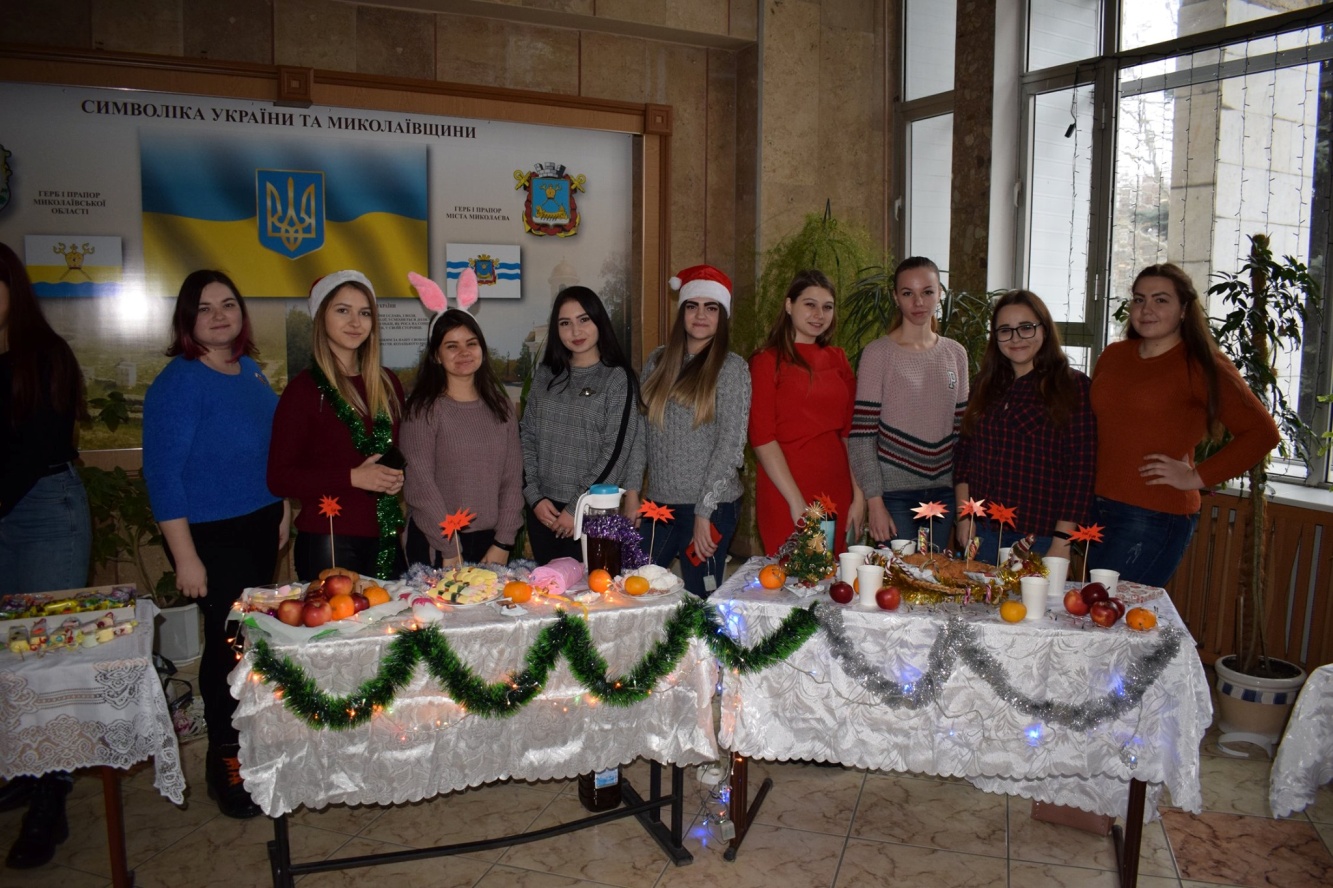 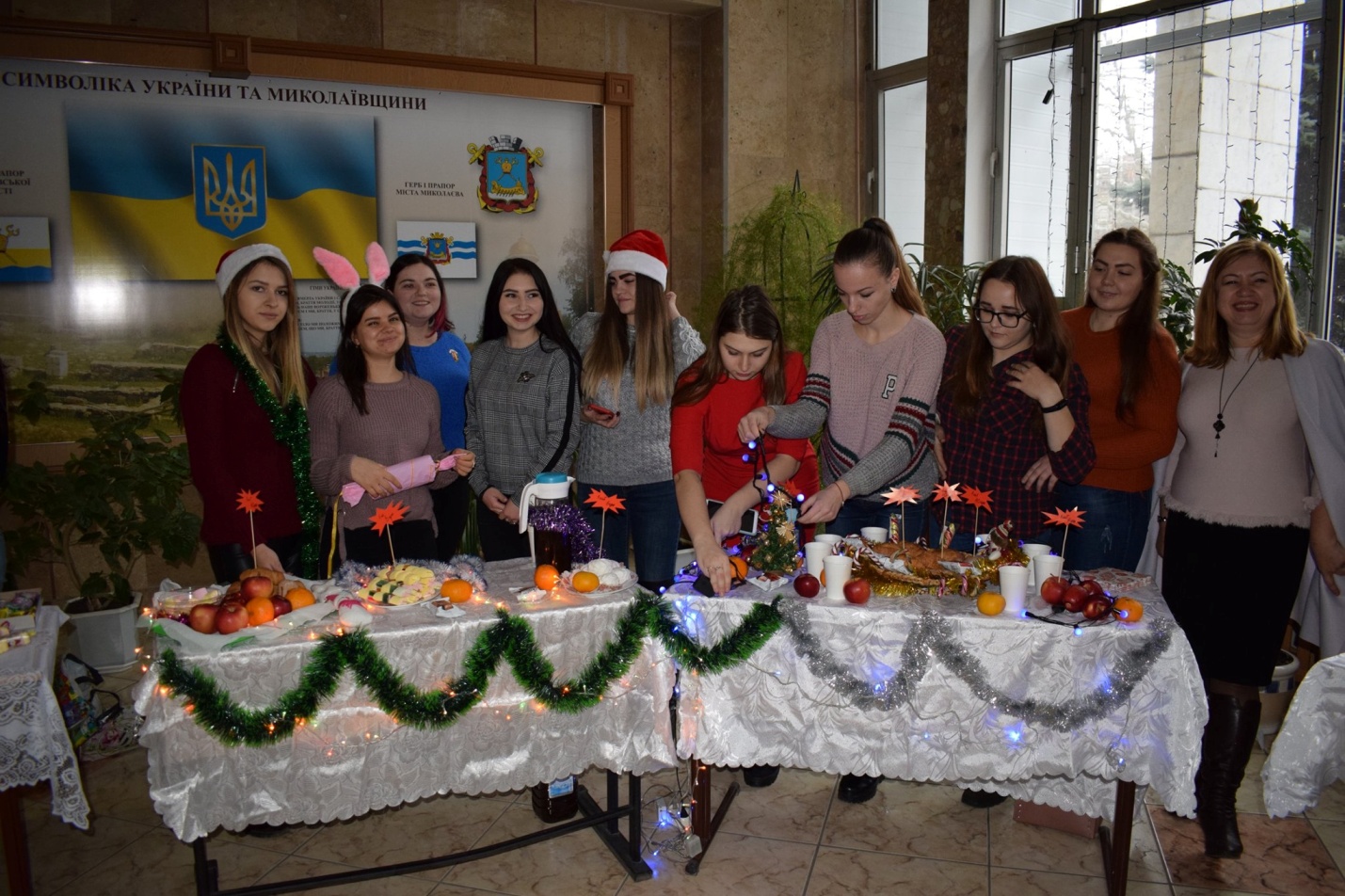 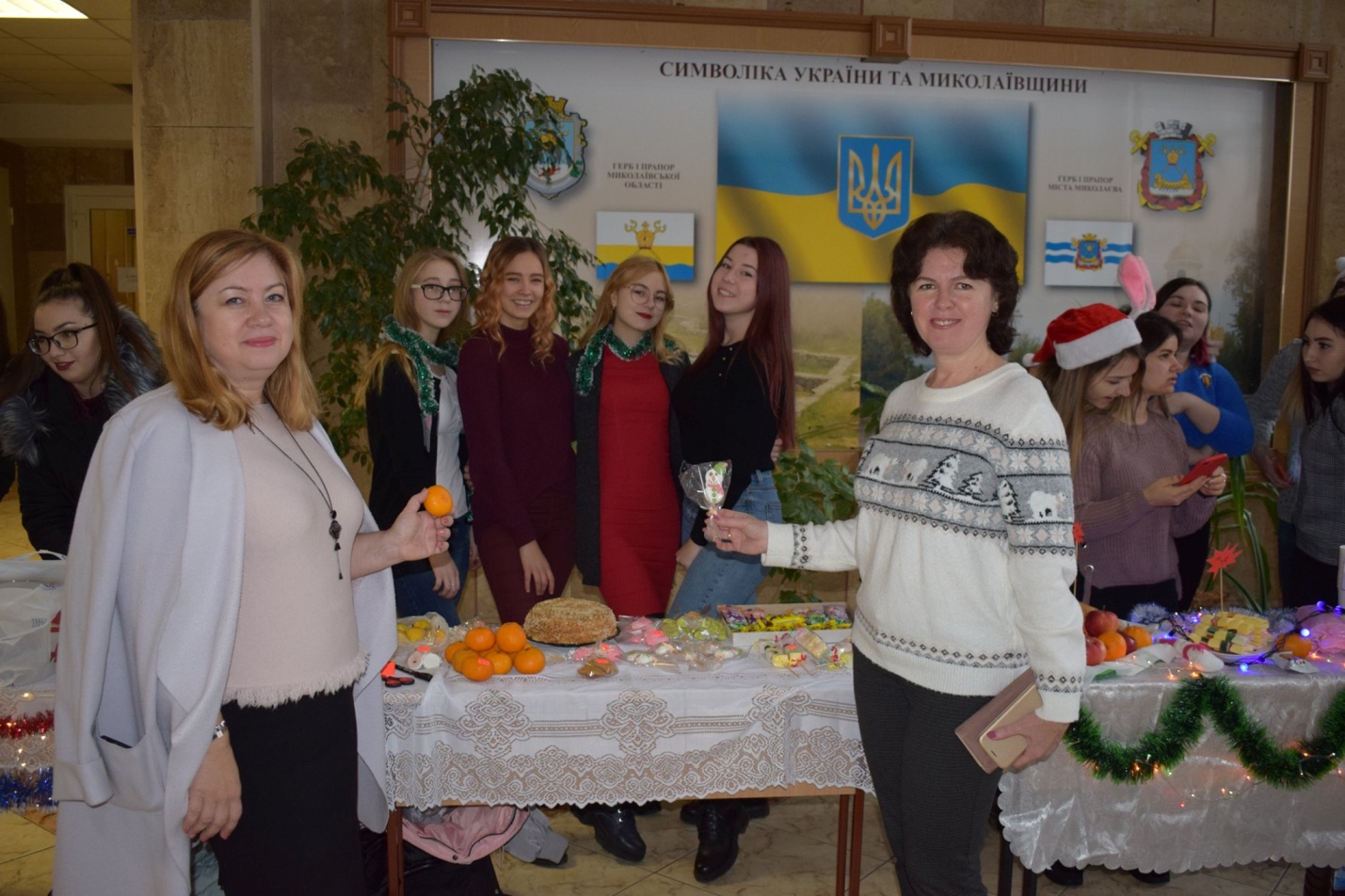 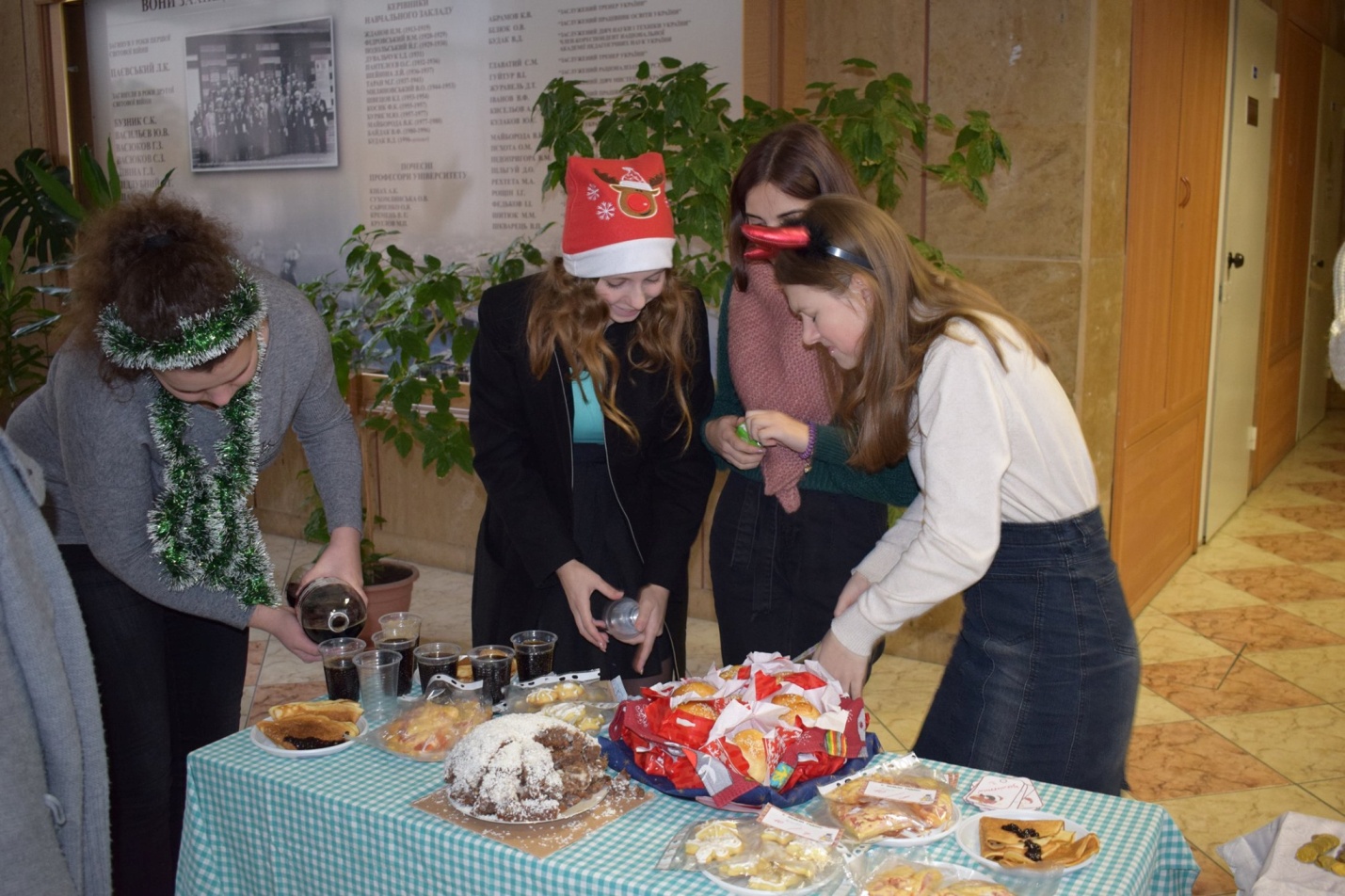 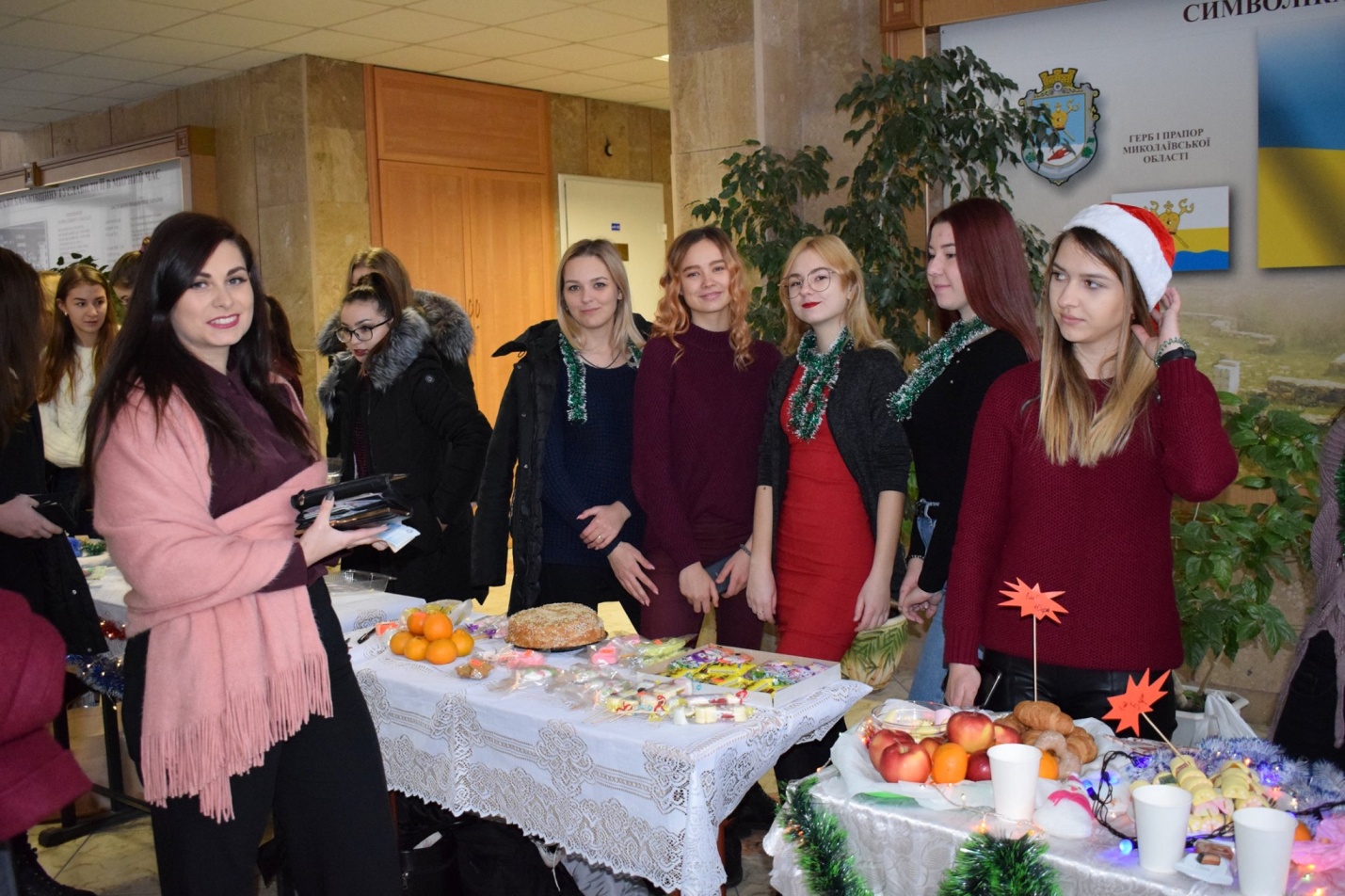 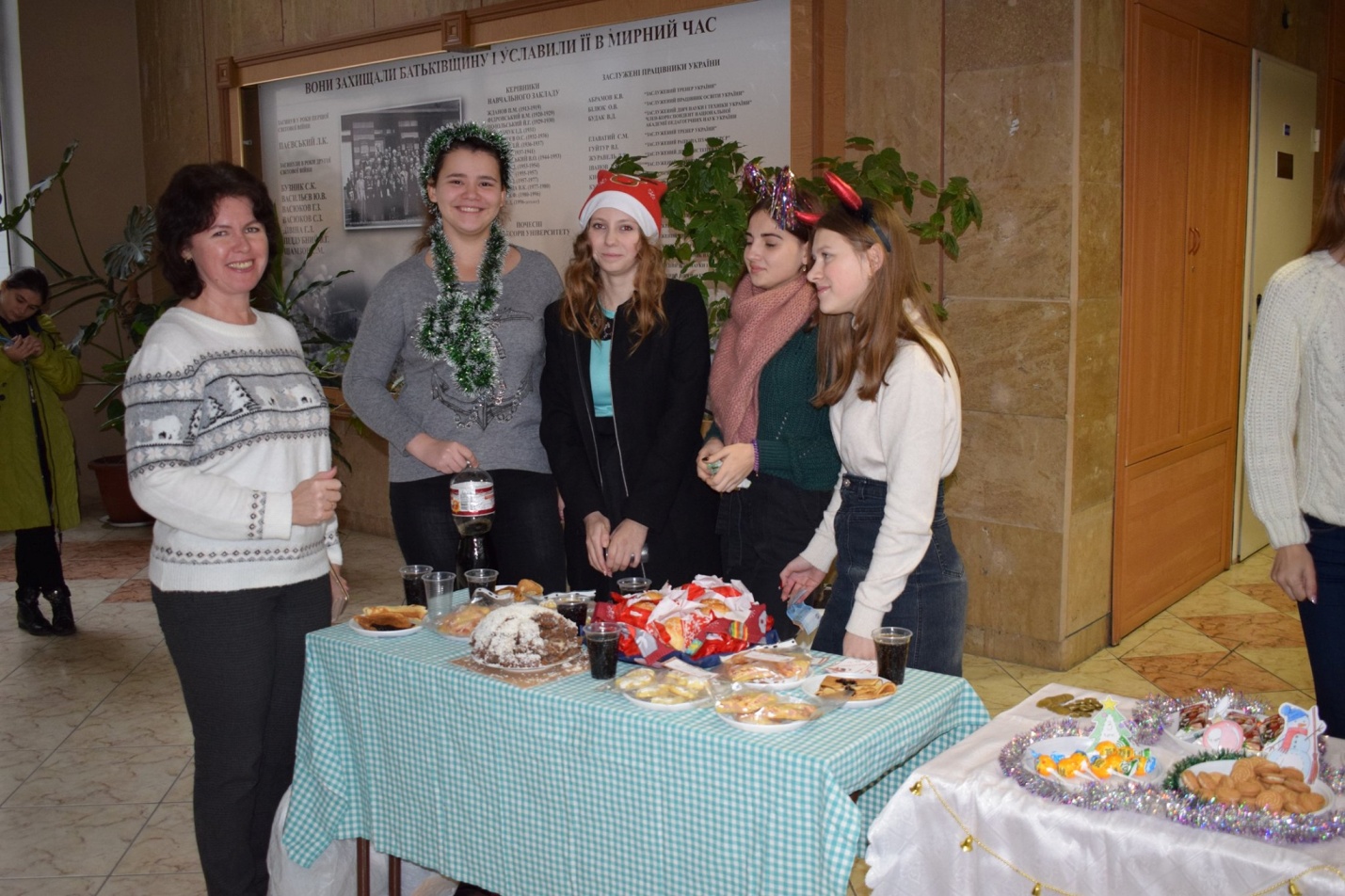 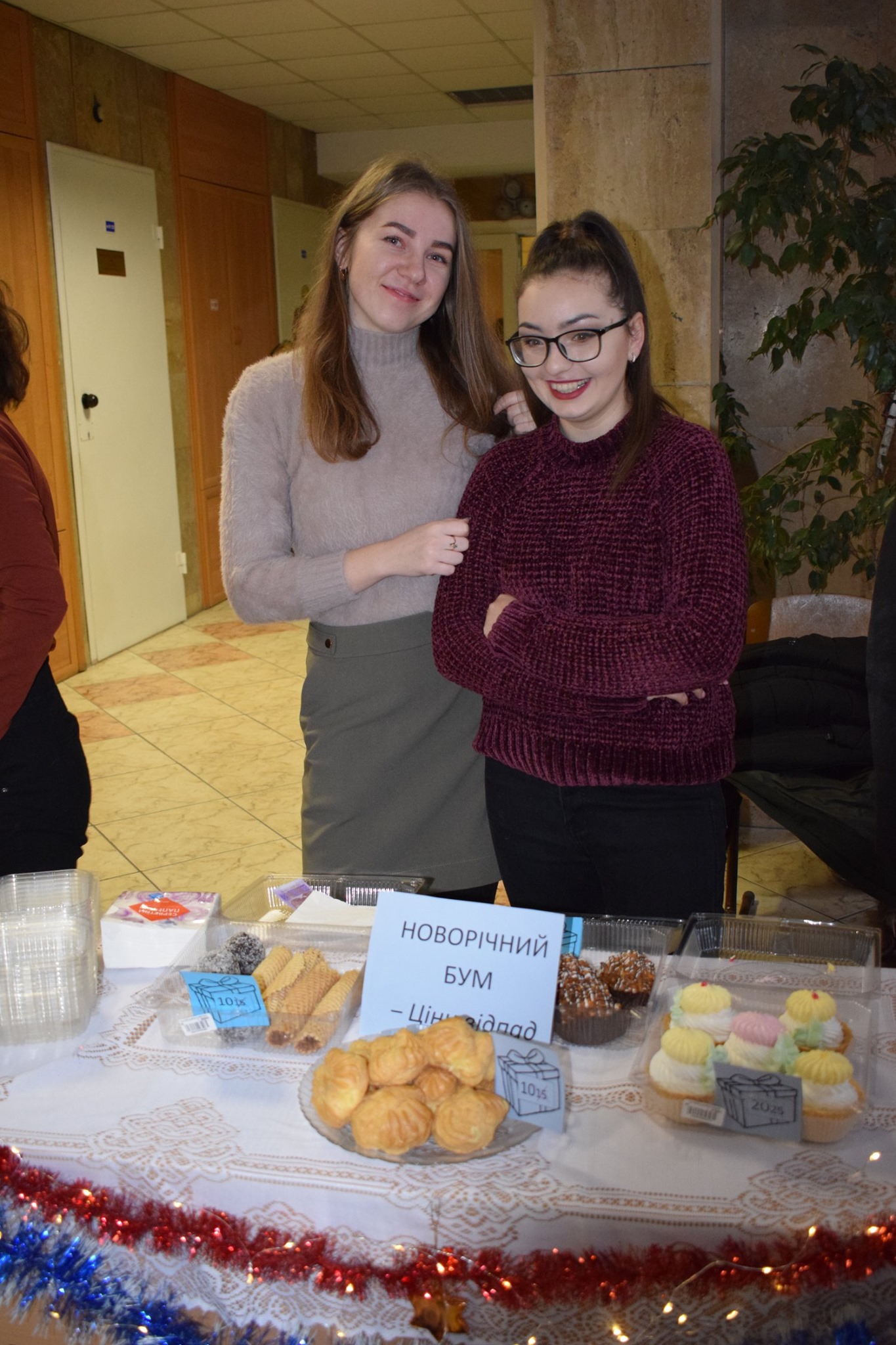 